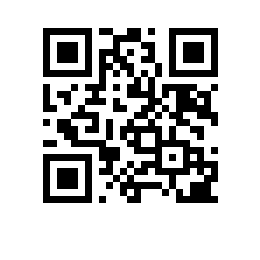 О составе государственной экзаменационной комиссии по проведению государственной итоговой аттестации студентов образовательной программы  факультета  и секретарях государственной экзаменационной комиссииПРИКАЗЫВАЮ:Утвердить государственную экзаменационную комиссию (далее – ГЭК) по проведению государственной итоговой аттестации студентов   курса образовательной программы   , направления подготовки ,  факультета ,  формы обучения в составе Президиума ГЭК и локальных ГЭК, а также секретарей Президиума ГЭК и локальных ГЭК.Утвердить состав Президиума ГЭК: председатель Президиума ГЭК , члены Президиума ГЭК:- , ,- , ,-  главный экономист отдела регионального экономического анализа Волго-Вятского ГУ Банка России,- , ,- , ,-  к.э.н., доцент кафедры бухгалтерского учета, анализа и аудита факультета экономки НИУ ВШЭ – Нижний Новгород,секретарь Президиума ГЭК –- , Утвердить локальные ГЭК по защите выпускных квалификационных работ:3.1. Локальная ГЭК №1:председатель локальной ГЭК №1 - , ,члены локальной ГЭК №1:-  к.э.н., доцент кафедры бухгалтерского учета, анализа и аудита факультета экономки НИУ ВШЭ – Нижний Новгород,- Замотаева О.А., к.э.н., доцент кафедры бухгалтерского учета, анализа и аудита факультета экономки НИУ ВШЭ – Нижний Новгород,-Гричук А.П., директор Нижегородского филиала АО "Кэпт",- Алимов С.А., заместитель Председателя Волго-Вятского банка ПАО Сбербанк,- Пандикова О.И., руководитель по направлению по внутреннему аудиту 
Ооо «Норникель Спутник»секретарь локальной ГЭК №1 – Егорова Е.И., специалист по учебно-методической работе 1 категории факультета экономики НИУ ВШЭ – Нижний Новгород.3.2. Локальная ГЭК №2:председатель локальной ГЭК №2 − , ,члены локальной ГЭК №2:- , ,- Маляев В.Б., АНО ВО "Институт деловой карьеры" (г. Москва) - директор ИКЦ г. Дзержинск,- Алимов С.А., заместитель Председателя Волго-Вятского банка ПАО Сбербанк,- Антонов А.Ю., бизнес-коуч Центра обучения персонала розничного бизнеса, Управление координации и модели продаж розничного бизнеса ПАО РОСБАНК, секретарь локальной ГЭК №2 – Егорова Е.И., специалист по учебно-методической работе 1 категории факультета экономики НИУ ВШЭ – Нижний Новгород.3.3. Локальная ГЭК №3:председатель локальной ГЭК №3 – Яшина Н.И., исследовательский Нижегородский государственный университет им. Н.И. Лобачевского»,члены локальной ГЭК №3:- , ,- Россохин В.В., к.э.н., доцент кафедры финансового менеджмента факультета экономки НИУ ВШЭ – Нижний Новгород,- Рябова Е.В., к.э.н., доцент кафедры финансового менеджмента факультета экономки НИУ ВШЭ – Нижний Новгород,- Алимов С.А., заместитель Председателя Волго-Вятского банка ПАО Сбербанк,- Новак А.Е., главный экономист отдела регионального экономического анализа Волго-Вятского ГУ Банка России,- Крештопов А.Д., к.э.н., заместитель директора по научно-методической работе ООО «Компания «Оценочный стандарт»,- Иванова А.В., директор ООО "НИЭР-АУДИТ",секретарь локальной ГЭК №3 – Егорова Е.И., специалист по учебно-методической работе 1 категории факультета экономики НИУ ВШЭ – Нижний Новгород.